LOYOLA COLLEGE (AUTONOMOUS), CHENNAI – 600 034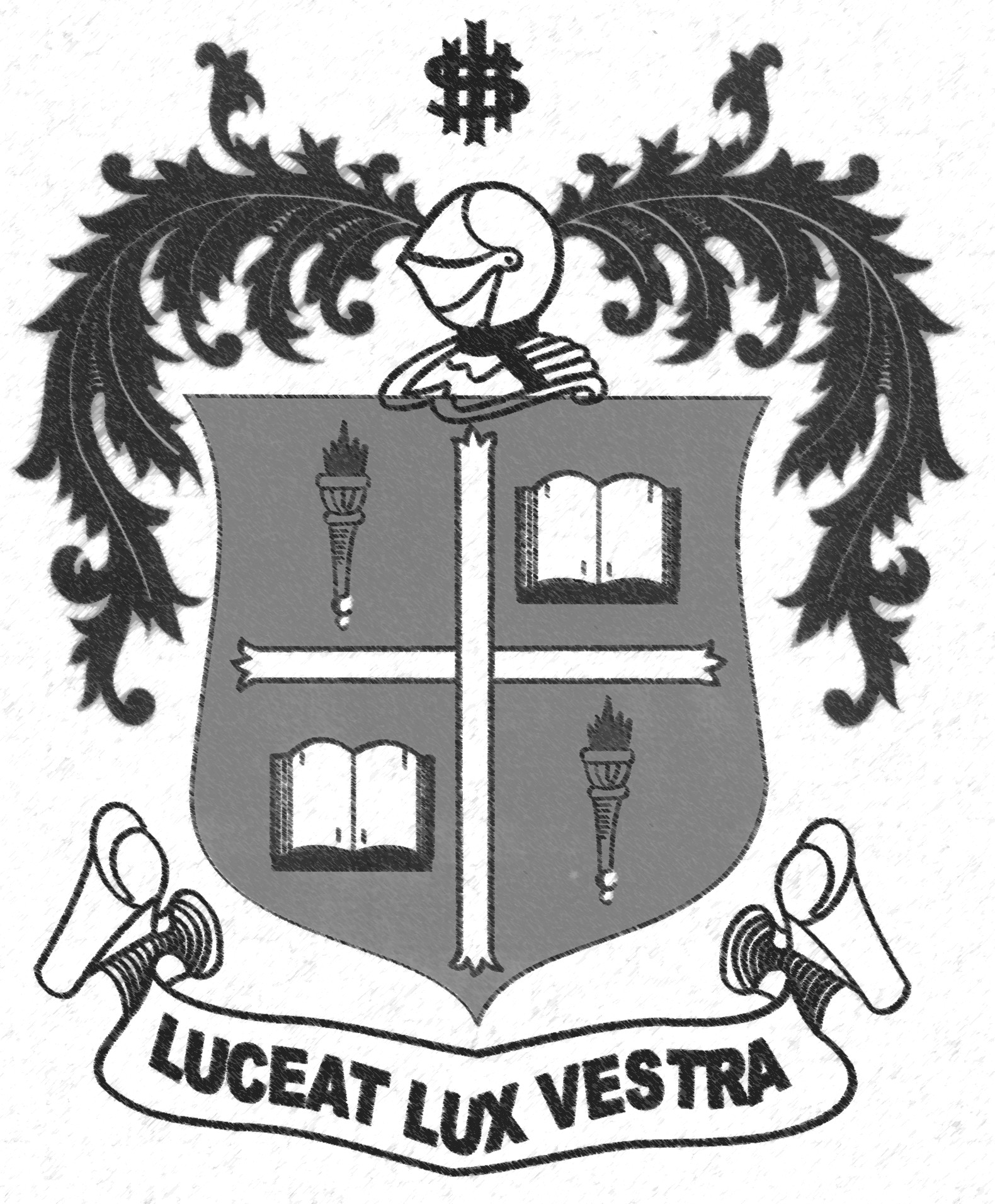 B.Sc. DEGREE EXAMINATION – PHYSICSFOURTH SEMESTER – APRIL 2012MT 4203/4200 - ADVANCED MATHEMATICS FOR PHYSICS                 Date : 19-04-2012 	Dept. No.	        Max. : 100 Marks                 Time : 1:00 - 4:00 	                                             SECTION – AANSWER ALL QUESTIONS: 						(10 x 2 = 20)Evaluate 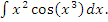 Define Fourier series.State the necessary and sufficient condition for the ordinary differential equation to be exact.Write the general solution when the roots are imaginary.Define Beta function.State the relation between Beta and Gamma function.If the vector  is solenoidal, find .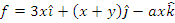 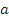 State Stokes theoremDefine any two properties of cyclic group.Define Kronecker’s delta.SECTION – BANSWER ANY FIVE QUESTIONS: 					(5 x 8 = 40)Solve .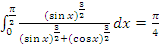 Find a sine series for  in the range  to .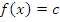 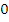 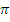 Evaluate .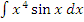 Solve .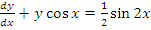 Solve.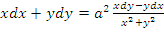 Evaluate , where R is the region in the first quadrant bounded by the hyperbolas  and  and the circles  and  .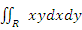 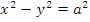 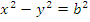 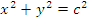 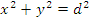 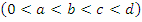 If , find  and  at .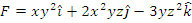 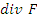 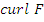 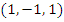 Prove that the set  is an abelian multiplicative finite group of order 4.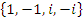 SECTION – CANSWER ANY TWO QUESTIONS:					(2 x 20 = 40)(a) Find the Fourier series to represent  in the interval .	 (16+4)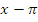 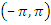 (b) Define Half Range Fourier Series.					Solve 					(20)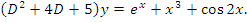 (a) Change the order of integration in the integral  and evaluate it.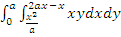 (b) Solve .							(15+5)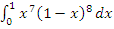 (a) Verify Gauss Divergence theorem for  over the surface of the cube bounded by co-ordinate planes and the plane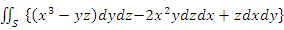 .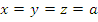 (b) Prove that the Cancellation law holds good in a Group.			(15+5)************